АДМИНИСТРАЦИЯ МУНИЦИПАЛЬНОГО ОБРАЗОВАНИЯ«ТИИНСКОЕ СЕЛЬСКОЕ ПОСЕЛЕНИЕ»МЕЛЕКЕССКОГО РАЙОНА УЛЬЯНОВСКОЙ ОБЛАСТИП О С Т А Н О В Л Е Н И Е   26.10.2023                                                                                                       № 50 с. ТиинскО внесении изменений в постановление администрации муниципального образования «Тиинское сельское поселение» Мелекесского района Ульяновской области от 01.02.2023 № 1 «Об утверждении муниципальной программы «Управление муниципальными финансами муниципального образования «Тиинское сельское поселение» Мелекесского района Ульяновской области»  	В соответствии со статьей 179 Бюджетного кодекса Российской Федерации, Федеральным законом  от 06.10.2003  № 131-ФЗ «Об общих принципах организации местного самоуправления в Российской Федерации», Уставом муниципального образования «Тиинское  сельское поселение» Мелекесского района  Ульяновской  области, постановлением администрации муниципального образования «Тиинское сельское поселение» Мелекесского района Ульяновской области от 12.12.2022 № 50 «Об утверждении Правил разработки, реализации и оценки эффективности муниципальных программ муниципального образования   «Тиинское сельское поселение» Мелекесского района  Ульяновской области», а также осуществления контроля за ходом их реализации»   п о с т а н о в л я е т:1. Внести следующие изменения в постановление администрации муниципального образования «Тиинское сельское поселение» Мелекесского района Ульяновской области от 01.02.2023 № 1 «Об утверждении муниципальной программы «Управление муниципальными финансами муниципального образования «Тиинское сельское поселение» Мелекесского района Ульяновской области» (с изменениями от 20.03.2023 №11, от 28.08.2023 №39):1.1 в паспорте муниципальной программы строку «Ресурсное обеспечение муниципальной программы с разбивкой по этапам и годам реализации» изложить в следующей редакции:«	                                                                                                                          »;1.2 приложение 2 к муниципальной программе изложить в следующей редакции:            «Приложение 2к муниципальной Программе,утвержденной постановлением                                                                         администрации муниципального образования «Тиинское сельское поселение» от 01.02.2023 № 1Система мероприятий муниципальной программы «Управление муниципальными финансами муниципального образования «Тиинское сельское поселение» Мелекесского района Ульяновской области»».2. Настоящее постановление вступает в силу на следующий день после дня его официального обнародования.3. Контроль исполнения настоящего постановления оставляю за собой.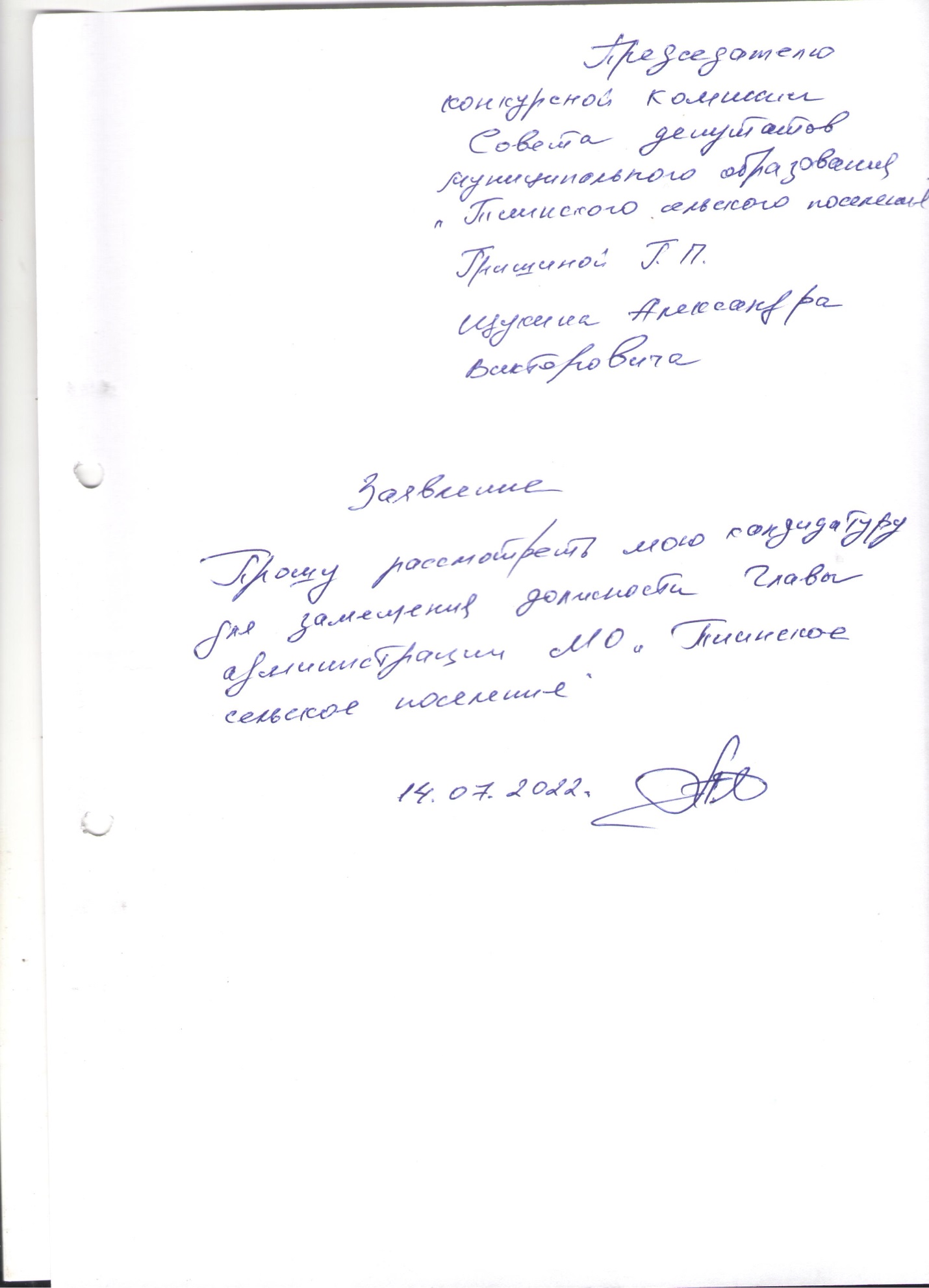 Глава администрации                                                                           А.В. ЩукинПояснительная записка к проекту постановления администрации муниципального образования «Тиинское сельское поселение» Мелекесского района Ульяновской области«О внесении изменений в постановление администрации муниципального образования «Тиинское сельское поселение» Мелекесского района Ульяновской области от 01.02.2023 № 1 «Об утверждении муниципальной программы «Управление муниципальными финансами муниципального образования «Тиинское сельское поселение» Мелекесского района Ульяновской области» (с изменениями от 20.03.2023 №11, от 28.08.2023 №39)В муниципальной программе «Управление муниципальными финансами муниципального образования «Тиинское сельское поселение» Мелекесского района Ульяновской области» увеличение лимитов в 2023 году составило за счет бюджетных ассигнований на Финансовое обеспечение деятельности органов местного самоуправления муниципального образования «Тиинское сельское поселение» увеличение на  255,00000 тыс. рублей и направлено на расходы на выплаты персоналу в целях обеспечения выполнения функций государственными (муниципальными) органами, казенными учреждениями, органами управления государственными внебюджетными фондами.  В 2024,20252026,2027 годах без изменений.Экономист                                                              Р.Г. ДебердееваРесурсное обеспечение муниципальной программы с разбивкой по источникам финансового обеспечения и годам реализацииИсточником финансового обеспечения муниципальной программы являются бюджетные ассигнования муниципального образования «Тиинское сельское поселение» Мелекесского района Ульяновской области (далее местный бюджет). Общий объём бюджетных ассигнований муниципальной программы составит 8615,97466 тыс. рублей, в том числе по годам:2023 год – 1693,92633 тыс. рублей;2024 год – 1721,62633 тыс. рублей;2025 год – 1733,47400 тыс. рублей;2026 год – 1733,47400 тыс. рублей;2027 год – 1733,47400 тыс. рублей.Распределение по мероприятиям в соответствии с приложением № 2 к муниципальной программе№ п/пНаименование проекта, основного мероприятия (мероприятия)Ответственные исполнители мероприятийИсточник финансового обеспеченияОбъем финансового обеспечения реализации мероприятий, в том числе по годам, тыс.руб.Объем финансового обеспечения реализации мероприятий, в том числе по годам, тыс.руб.Объем финансового обеспечения реализации мероприятий, в том числе по годам, тыс.руб.Объем финансового обеспечения реализации мероприятий, в том числе по годам, тыс.руб.Объем финансового обеспечения реализации мероприятий, в том числе по годам, тыс.руб.Объем финансового обеспечения реализации мероприятий, в том числе по годам, тыс.руб.№ п/пНаименование проекта, основного мероприятия (мероприятия)Ответственные исполнители мероприятийИсточник финансового обеспечениявсего20232024202520262027123456789101Основное мероприятие муниципальной программы «Управление муниципальными финансами муниципального образования «Тиинское сельское поселение». Обеспечение реализации муниципальной программы «Управление муниципальными финансами муниципального образования «Тиинское сельское поселение» Финансовый отдел администрации МО «Тиинское сельское поселение»Всего бюджетные ассигнования, в т.ч.:8 615,974661 693,926331 721,626331 733,474001 733,474001 733,474001Основное мероприятие муниципальной программы «Управление муниципальными финансами муниципального образования «Тиинское сельское поселение». Обеспечение реализации муниципальной программы «Управление муниципальными финансами муниципального образования «Тиинское сельское поселение» Финансовый отдел администрации МО «Тиинское сельское поселение»местный бюджет 8 615,974661 693,926331 721,626331 733,474001 733,474001 733,474001.1Финансовое обеспечение деятельности органов местного самоуправления муниципального образования «Тиинское сельское поселение» Всего, в том числе:2 209,64301694,60000371,00000381,34767381,34767381,347671.1Финансовое обеспечение деятельности органов местного самоуправления муниципального образования «Тиинское сельское поселение» местный бюджет 2 209,64301694,60000371,00000381,34767381,34767381,347671.2Совершенствование системы межбюджетных отношений муниципального образования «Тиинское сельское поселение». Финансовое обеспечение переданных полномочий из бюджета поселения бюджету муниципального образования «Мелекесский район», в том числе по мероприятиям: Финансовый отдел администрации МО «Тиинское сельское поселение»Всего, в том числе:6 406,33165999,326331 350,626331 352,126331 352,126331 352,126331.2Совершенствование системы межбюджетных отношений муниципального образования «Тиинское сельское поселение». Финансовое обеспечение переданных полномочий из бюджета поселения бюджету муниципального образования «Мелекесский район», в том числе по мероприятиям: Финансовый отдел администрации МО «Тиинское сельское поселение»местный бюджет 6 406,33165999,326331 350,626331 352,126331 352,126331 352,126331.2.1Осуществление переданных полномочий с поселений на уровень муниципального района в сфере внешнего финансового контроляместный бюджет 132,1000025,1000026,0000027,0000027,0000027,000001.2.2Осуществление переданных полномочий с поселений на уровень района по определению поставщиков (подрядчиков, исполнителей) для муниципальных заказчиков муниципальных образованийместный бюджет 39,850007,970007,970007,970007,970007,970001.2.3Осуществление переданных полномочий с поселений на уровень муниципального района в сфере внутреннего финансового контроляместный бюджет 66,1000012,6000013,0000013,5000013,5000013,500001.2.4Осуществление переданных полномочий с поселений на уровень муниципального района на решение вопросов местного значения в части градостроительной деятельностиместный бюджет 87,0000017,4000017,4000017,4000017,4000017,400001.2.5Осуществление переданных полномочий с поселений на уровень муниципального района на осуществление части полномочий по решению вопросов местного значения в соответствии с заключенными соглашениями по организации культурыместный бюджет 6 081,28165936,256331 286,256331 286,256331 286,256331 286,25633ВСЕГО по муниципалльной программе ВСЕГО по муниципалльной программе ВСЕГО по муниципалльной программе Всего бюджетные ассигнования, в т.ч.:8 615,974661 693,926331 721,626331 733,474001 733,474001 733,47400ВСЕГО по муниципалльной программе ВСЕГО по муниципалльной программе ВСЕГО по муниципалльной программе местный бюджет 8 615,974661 693,926331 721,626331 733,474001 733,474001 733,47400